Temat : Praca mechaniczna. Moc.Na pewno wielokrotnie słyszeliście słowo praca, np. wujek szuka pracy, nauczycielka zadała pracę domową, członkiem rządu jest minister pracy itp. W przytoczonych wypowiedziach słowo praca używane jest w znaczeniu ogólnym, potocznym. Fizycy używając tego pojęcia, mają na myśli precyzyjnie określoną wielkość fizyczną. Fizyk mówi, że pracę wykonuje siła, której działanie wywołuje jakiś skutek: zmianę ruchu ciała, jego przemieszczenie, zmianę prędkości lub odkształcenie.
    Każdy chyba przyzna, że im dalej przesuwamy szafę, tym większą wykonujemy pracę. Jeżeli szafa jest ciężka, a siły tarcia są duże, to wykonywana praca rośnie jeszcze bardziej. Definicję pracy można sformułować następująco:Praca– wielkość fizyczna, która jest iloczynem siły i przemieszczenia ciała w kierunku równoległym do kierunku działania siły; pracę oznaczamy literą [W] od angielskiego słowa work – praca.Praca = siła ⋅ przemieszczenielubW=   F ⋅ s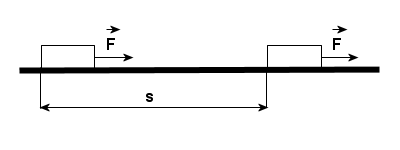 Zapamiętaj!Praca nie jest wykonywana, gdy:nie ma przemieszczenia;siła ma wartość zero;siła skierowana jest prostopadle do przemieszczenia ( w każdym ruchu po okręgu – praca siły skierowanej do środka okręgu ma wartość zero )Jednostką pracy jest dżul, który oznaczana jest literą J. Nazwa jednostki pochodzi od nazwiska angielskiego fizyka i eksperymentatora J.P. Joule’a. Praca ma wartość 1 J, jeśli siła o wartości 1 N skierowana równolegle do toru ruchu przemieści ciało na odległość 1 metra.1 J=1 N⋅1 mPolecam:https://youtu.be/1mgL63oCXqs	Jaka praca i rodzaje energii, taka ocena z fizyki!Jeżeli dwie osoby podnoszą ciało o ciężarze 100 N, to mówimy, że są jednakowo silne. Jeżeli podniosą je na wysokość jednego metra, to wykonają taką samą pracę. A jeżeli jedna z nich podniesie ten ciężar w czasie 1 sekundy, a druga w czasie 2 sekund, to czym się różnią prace wykonane przez te osoby? Która osoba jest silniejsza i czy oznacza to, że jest ona mocniejsza?Moc– wielkość fizyczna wyrażona liczbowo jako iloraz pracy i czasu jej wykonania:Moc = praca / czas wykonania tej pracyLub P= W / tMoc informuje nas, ile pracy może wykonać dane urządzenie lub osoba w określonej jednostce czasu, np. w ciągu sekundy. Jeżeli w poszczególnych sekundach wykonana praca jest różna, to z powyższej zależności obliczymy średnią moc.Co to znaczy, że jakieś urządzenie ma większą moc? Oznacza to, że taką samą pracę może wykonać w krótszym czasie, czyli szybciej niż urządzenie o mniejszej mocy, lub też w tym samym czasie wykona większą pracę.Jednostką mocy jest wat (W); urządzenie ma moc 1 wata [W] jeśli w ciągu 1 sekundy [s] wykona pracę 1 dżula [J], czyli:1 W= Polecam:https://youtu.be/vo-frne8Faw	Moc będzie z wami, czyli słów kilka o szybkości pracy!Zadanie. Oblicz pracę jaką wykonuje dźwig budowlany podnoszący belkę o masie 2 t na wysokość 20m?Dane:                                                                                                                                 Szukane:m=2t=2000kg                                                                                                                      W =?                                         h=s=20m  										F = ?g = 10 𝑁 / 𝑘𝑔Korzystamy ze wzoru:W = F•sW = F•sPonieważ w zadaniu nie podano siły F dopisujemy ją do szukanych i obliczamy według wzoru: F= m•g. Wartość g przyjmujemy jako 10𝑁𝑘𝑔i dopisujemy do danych.Obliczenia:𝐹=2000𝑘𝑔∙10𝑁𝑘𝑔=20000𝑁Znając wartość siły obliczamy pracę.Korzystamy ze wzoru: W = F•sObliczenia: 𝑊=20000𝑁∙20𝑚=400000𝐽=400𝑘𝐽Odp.: Praca wykonana przez dźwig budowlany wynosi 400 [kJ]Proszę nauczyć się.Treści napisane czerwoną czcionką przepisujecie do zeszytu.Zdjęcia notatki przesyłają: Gracjan, Kacper (nr 6), Kacper (nr 10), Inga.Przypominam o sprawdzianie  21.05.20r.W tym dniu rano dostaniecie instrukcję do testu.